Lidl Polska zachęca klientów do niemarnowaniaLidl Polska rozpoczął drugą edycję kampanii „Sztuka niemarnowania”. Sieć od marca 2020 roku uratowała przed zmarnowaniem 128 251 kg żywności o łącznej wartości 2 123 320 zł. Teraz, na problem marnowania zwraca uwagę klientów. Partnerami akcji są Caritas Polska oraz Federacja Polskich Banków Żywności.Każdego roku 377 tys. ton pomidorów trafia do śmietnika. To tak, jakby zmarnować 90 km2 ziemi uprawnej, 57 mld litrów wody oraz 7 mln godzin pracy. Z kolei patrząc pod kątem emisji, uwalniamy do atmosfery tyle gazów, co 55 tys. aut w ciągu roku – aż 312 tys. ton (dane EPRS).W ramach drugiej edycji kampanii edukacyjnej „Sztuka niemarnowania”, Lidl Polska wraz z partnerami – Caritas Polska i Federacją Polskich Banków Żywności – zachęca do dokonywania przemyślanych zakupów i niemarnowania żywności. Częścią projektu jest bezpłatny e-book, wyposażony w praktyczne porady, m.in.: jak robić zapasy oraz gotować z resztek i bez resztek. Przepisy zostały oparte na żywności z długim terminem przydatności do spożycia: ryżu, kaszy i makaronie.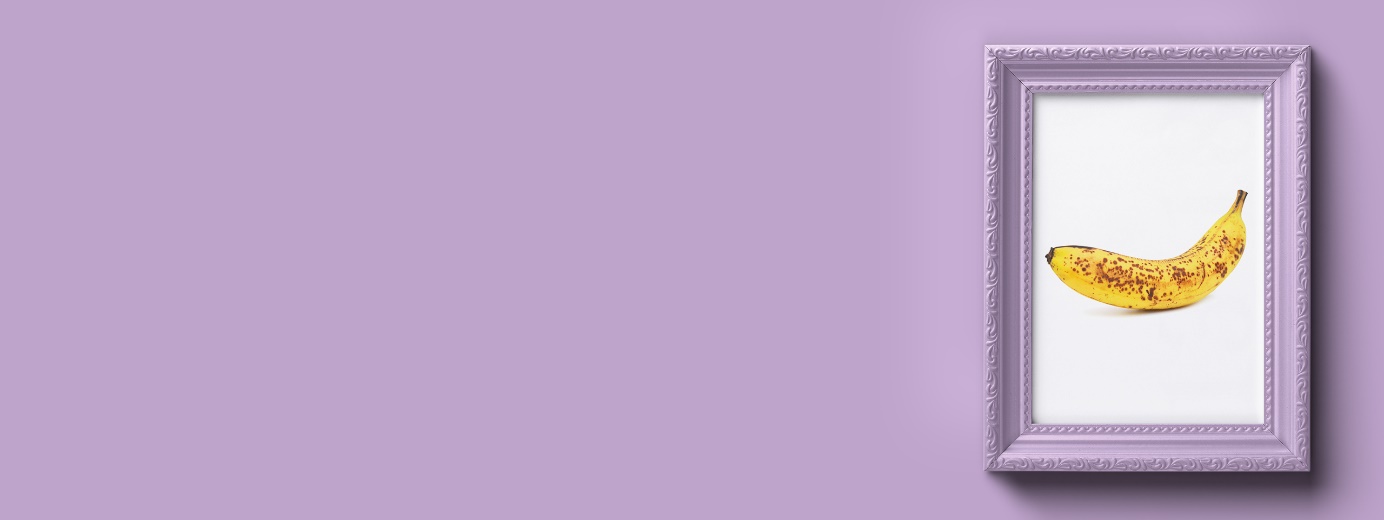 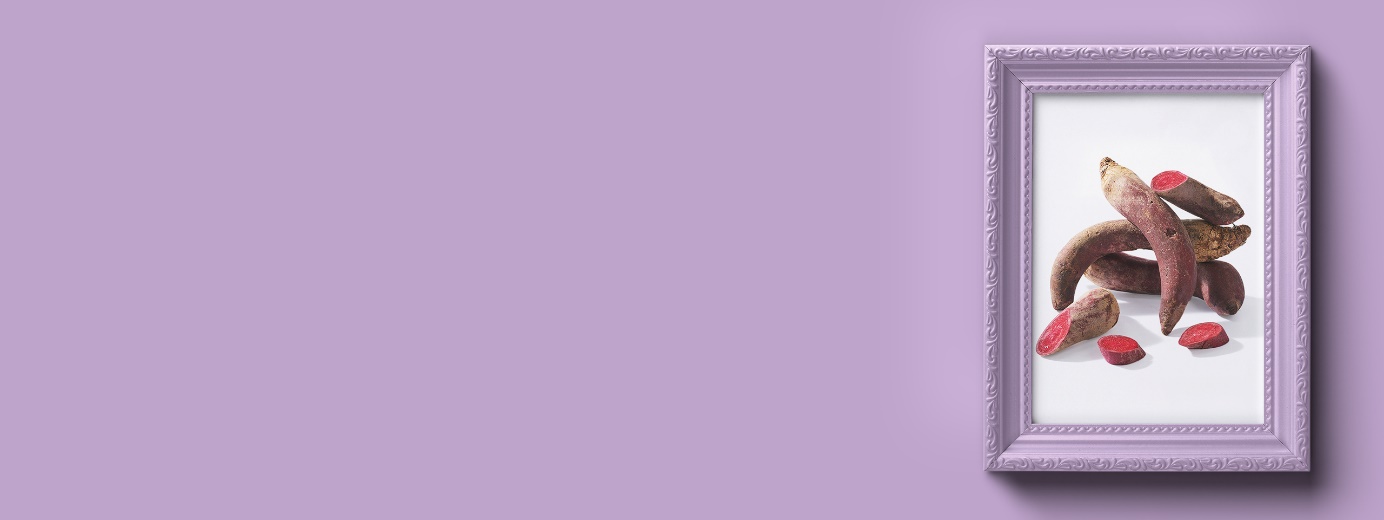 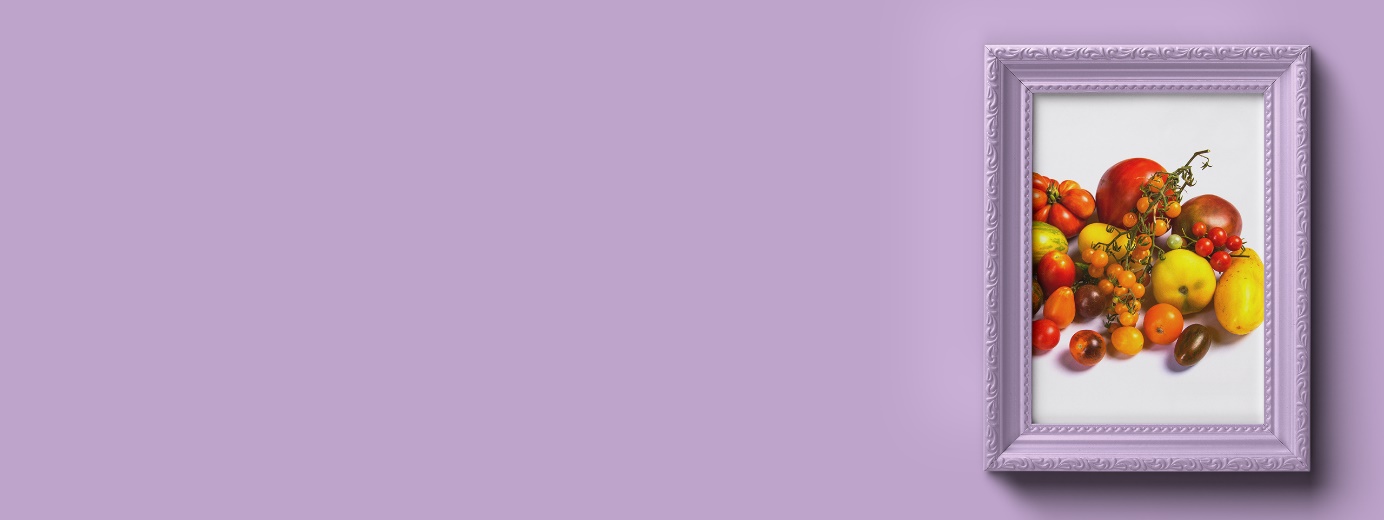 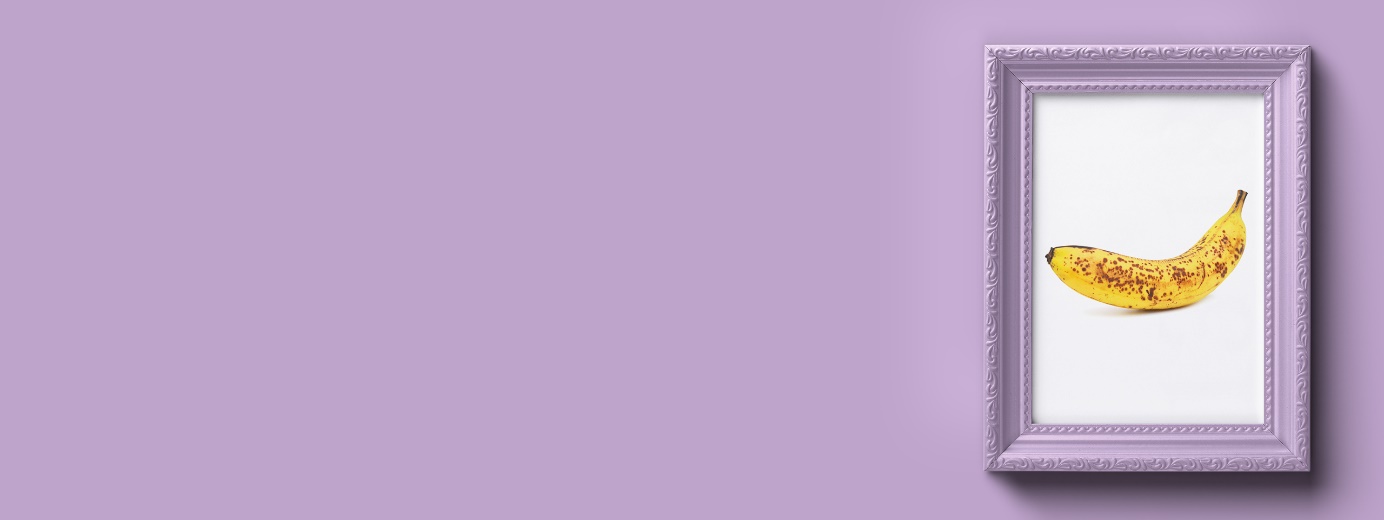 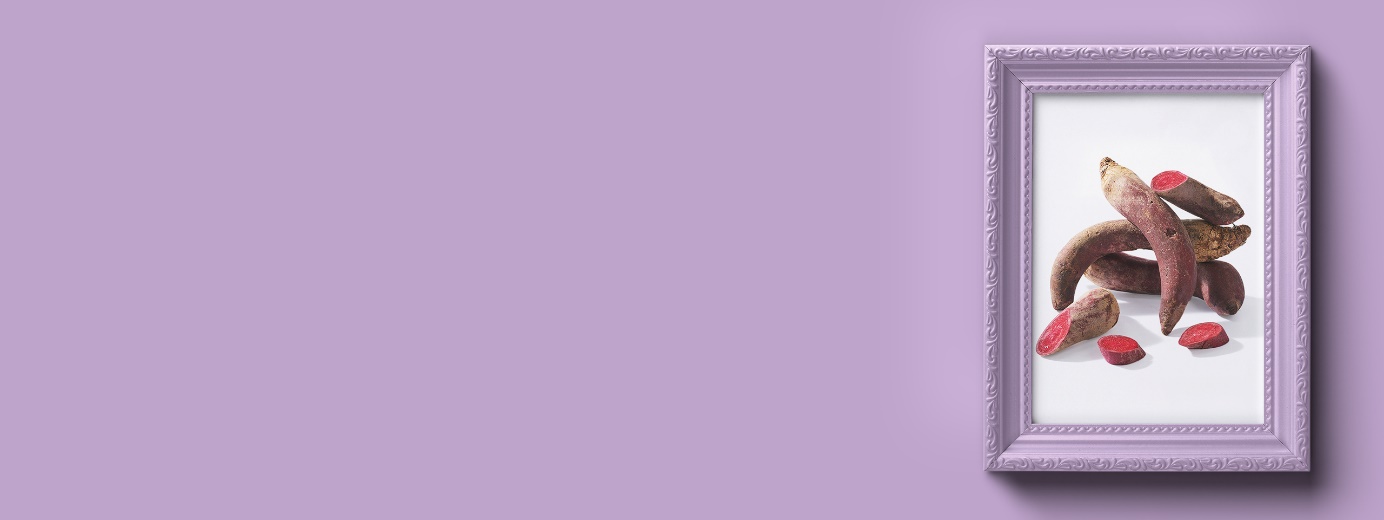 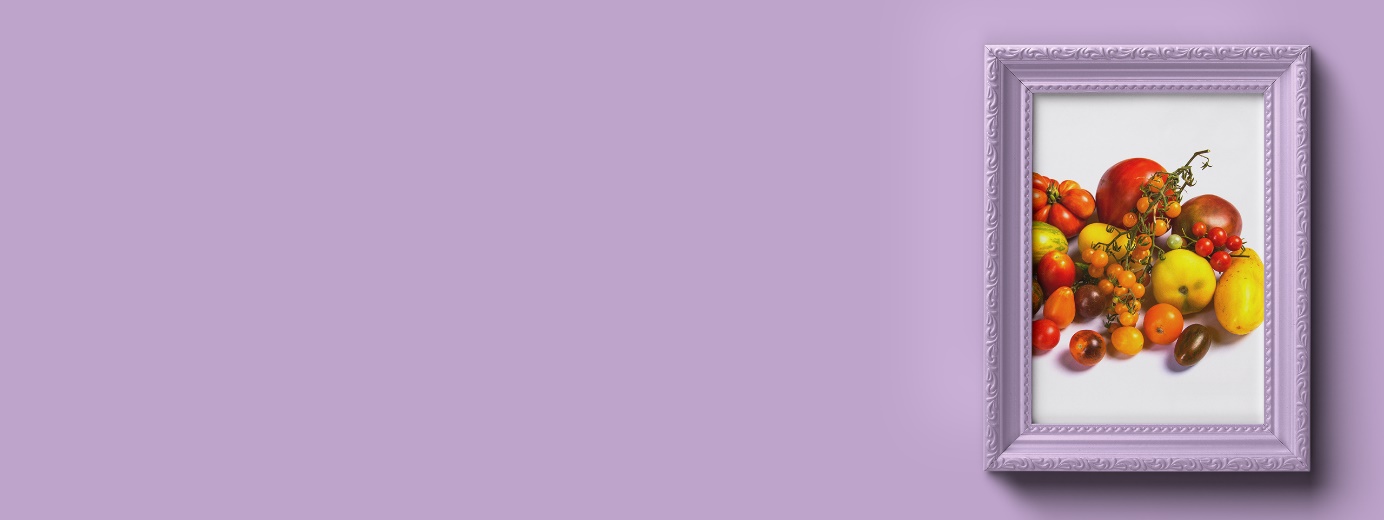 - Życie w duchu zero waste zaczyna się w głowie. Wraz z partnerami merytorycznymi kampanii „Sztuka niemarnowania” zachęcamy klientów sieci Lidl Polska do przemyślanyh zakupów i niemarnowania. Przygotowaliśmy także bezpłatny e-book z przepisami na szybkie i proste dania w duchu zero waste. Jest dostępny na naszej stronie i udowadnia, że nauka wartościowych nawyków nie musi być trudna – mówi Aleksandra Robaszkiewicz, Head of Corporate Communications and CSR w Lidl Polska.Przeciwdziałanie marnowaniuW ramach całego łańcucha dostaw Lidl Polska optymalizuje zamówienia oraz dostawy żywności tak, aby na sklepowych półkach znajdowało się dokładnie tyle produktów, ile potrzebują klienci. We wszystkich sklepach sieci prowadzony jest też program „Kupuję, nie marnuję”, mający na celu wsparcie sprzedaży produktów w pełni wartościowych, ale o zbliżającym się terminie przydatności do spożycia. Przeceny sięgają nawet 70 proc. W ramach współpracy z Caritas Polska oraz Federacją Polskich Banków Żywności, Lidl Polska od początku swojej działalności podejmuje także działania edukacyjne w zakresie niemarnowania żywności oraz organizuje zbiórki żywności dla potrzebujących. Sieć zaangażowana jest też w jadłodajnię Caritas. Zgodnie z Ustawą o przeciwdziałaniu marnowaniu żywności od 1 marca 2020 roku w Lidl Polska funkcjonuje system odbioru pełnowartościowej żywności, jednak z różnych powodów niemożliwej do wprowadzenia do sprzedaży. Za pośrednictwem Caritas Polska produkty są przekazywane organizacjom pozarządowym oraz potrzebującym. Od 1 marca 2020 roku w ten sposób sieć uratowała 128 251 kg żywności o łącznej wartości 2 123 320 zł, z czego 46 643 kg o wartości 903 026 zł zostało przekazane tylko w 2021 roku. Firma wydała ponadto 42 471 kg artykułów nieżywnościowych (jak np. pasty do zębów, szampony) o wartości ponad 1 038 000 zł. Ale to nie wszystko. W ramach strategii zrównoważonego rozwoju na lata 2020-2025, Lidl Polska dąży do zminimalizowania swojego wpływu na środowisko. Sieć korzysta z alternatywnych źródeł energii oraz dąży do gospodarki obiegu zamkniętego. Dlatego wszystkie owoce, warzywa oraz pieczywo, które stracą świeżość, przekazywane są do dalszej przeróbki na biogaz. I nic się nie marnuje.Kampania „Sztuka niemarnowania” potrwa od 19.09 do 9.10 br. Partnerami merytorycznymi akcji są Caritas Polska oraz Federacja Polskich Banków Żywności. Więcej informacji znajduje się na stronie: https://kimjestesmy.lidl.pl/zrownowazony-rozwoj/jak-nie-marnowac.E-book „Gotuj z głową w rytmie no waste” https://www.lidl.pl/l/pl/gazetki/e-book-kuchnialidla-gotuj-w-rytmie-no-waste/view/flyer/page/1.Informacje o firmie:Lidl Polska należy do międzynarodowej grupy przedsiębiorstw Lidl, w której skład wchodzą niezależne spółki prowadzące aktywną działalność na terenie całej Europy. Historia sieci Lidl sięga lat 30. XX wieku, a pierwsze sieci pod szyldem tej marki powstały w Niemczech w latach 70. XX wieku. Obecnie w 31 krajach funkcjonuje około 12 000 sklepów Lidl, a w Polsce około 800.  Kontakt:Strona www: https://www.lidl.plFacebook: https://www.facebook.com/lidlpolskaInstagram: https://www.instagram.com/lidlpolskaYouTube: https://www.youtube.com/user/LidlPolskaPL 